Indira Gandhi National Centre for the ArtsJanpath Building, Janpath Road, New Delhi 110001	The Indira Gandhi National Centre for the Arts (IGNCA), an autonomous institution under the Ministry of Culture, Government of India is visualised as a Centre encompassing the study of all arts, especially in their dimension of interrelationship and mutual interdependence. The IGNCA seeks to place the arts within the context of the natural and human environment. The fundamental approach of the centre in all its work is multi-disciplinary and holistic.Requirement of Project staff to work on various Projects of Conservation and other Divisional activities of the Conservation Division. Conservation Division deals with Conservation of manuscripts, paintings, and works of art.Posts required Project Assistant				- 2Project Assistant (Documentation)		- 2Requirements for the post of PROJECT ASSISTANTEducational Qualifications: Master’s Degree in any subject along with PGDPC course from IGNCA. (OR)Master’s in Art Conservation with one year relevant experience(AND)The candidate must have adequate knowledge of MS Office/Computer applications.Work Profile:Project Assistant will assist in the coordination of the projects and will be attached with the Senior Project staff from the Conservation Division, IGNCA. No. of Posts: 02 (TWO)Duration of work – Minimum period of one year or till completion of the project assigned.Age Limit: not exceeding 32 years as on 01/01/2022Remuneration: Rs. 30,000/- per month Travel: He/She will be expected to travel within India in connection with official work.  He/She will be eligible for TA/DA as per the IGNCA rules.Place of posting: He/She will be posted in New Delhi.Requirements for the post of PROJECT ASSISTANT (DOCUMENTATION)Educational Qualifications: Master’s Degree in History/ Art History, with relevant experience of Museum Documentation and Conservation (AND)The candidate must have adequate knowledge of MS Office/Computer applications.Work Profile:Project Assistant will assist the Senior Project staff from the Conservation Division, IGNCA. No. of Posts: 02 (TWO)Duration of work – Minimum period of one year or till completion of the project assigned.Age Limit: not exceeding 32 years as on 01/01/2022Remuneration: Rs. 30,000/- per month Travel: He/She will be expected to travel within India in connection with official work.  He/She will be eligible for TA/DA as per the IGNCA rules.Mode of selection : An advertisement will be published in Delhi’s leading newspapers and applications would be screened through short-listing as per eligibility followed by an interview.  Only shortlisted candidates will be called for an interview.Basis of Appointment : Purely project based, till completion of project.Submission of Application – Candidates are requested to fill in the prescribed form given below supported by CV and self-attested copies of testimonials and submit to Head of Department (Conservation), Indira Gandhi National Centre for the Arts, Janpath Building, Janpath, New Delhi through E-mail conservationdivisionignca@gmail.com  on or before 31.01.2022.					Note -The IGNCA reserves the right to accept or reject any or all applications without assigning any reason. The decision of the IGNCA regarding selection of applicants for interview and/ or engagement shall be final.****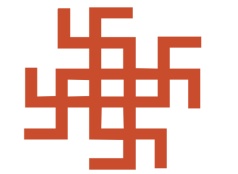 INDIRA GANDHI NATIONAL CENTRE FOR THE ARTSJanpath Building, Janpath Road New Delhi- 110001APPLICATION FORM Application for the post of: ______________________________________1.      Name						:2.      Father’s Name				:3.      Date of Birth (in Christian Era)		:4.      Correspondence Address			:5.      Address (permanent)		          :6.      Telephone No./Mobile No./Email	:                          7.      Educational Qualifications (beginning with Matriculation onwards)8. Please state clearly whether in the light of entries made by you above, you meet the requirement of the post :9. Details of Employment, in chronological order, enclose a separate sheet duly authenticated by your signature, if the space below is insufficient:10. Additional information, if any, which you would like to mention in support of your suitability for the post. This among other things may provide information with regard to(i)      Candidates should enclose a detailed CV(ii)     Additional academic qualification(iii)    Professional training(iv)    Work experience over and above prescribed in the vacancy circular/advertisement (Note: enclose a separate sheet, if space is insufficient)I have carefully gone through the vacancy circular/advertisement and I am well aware that the Selection Committee will also assess the Curriculum Vitae duly supported by documents submitted by me at the time of selection for the post.(Signature of  the Applicant)

Date: ___________             Place: ___________                               QualificationYear of passingUniversity/ Institution% of marksClass/DivisionOffice/ InstitutionPost held/ Nature of Work ExperienceFrom             To             TotalExperienceFrom             To             TotalExperienceFrom             To             Total